Objetivo a desarrollar.Conocer pueblos originarios, celebración 1er día nacional de los pueblos originarios.«Pueblos originarios» Es una denominación colectiva aplicada a las comunidades originarias de América, corresponde a los grupos humanos descendientes de culturas precolombinas que han mantenido sus características culturales y sociales. La mayoría de ellos con su lengua propia.Los primeros pueblos originarios eran los Atacameños, Aymaras, Diaguitas, Changos, Picunche, Mapuche, Huilli- che, Chonos, Alacalufes (Kaweskar), Tehuelches (Aonikenk), Onas (Selknam) y Yámanas. 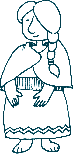 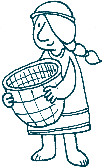 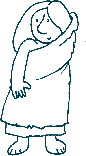 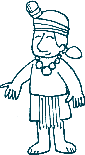 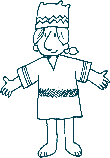 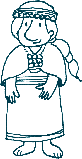 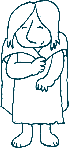 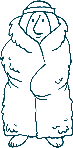 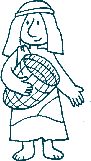 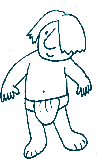 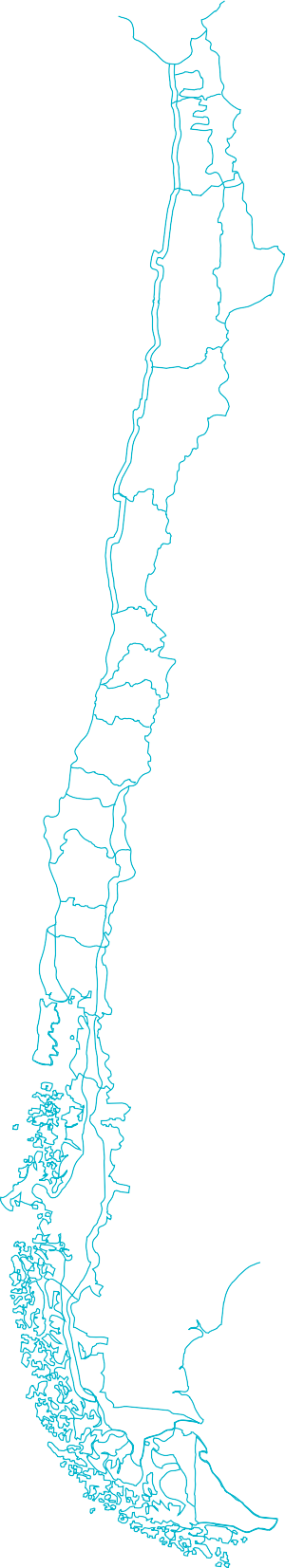 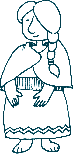 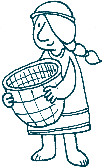 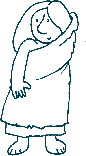 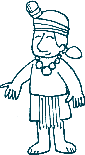 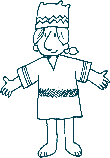 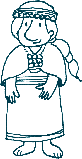 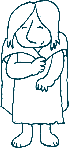 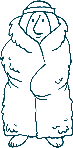 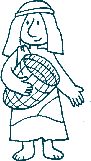 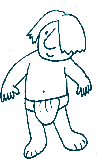 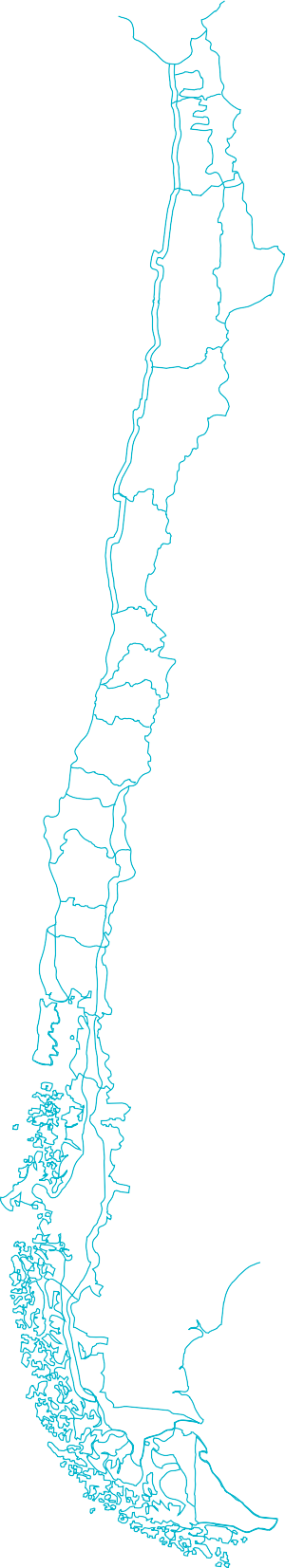 A continuación la bandera mapuche símbolo del pueblo más grande y representativo de nuestra cultura. Te invito a que juntos la coloriemos.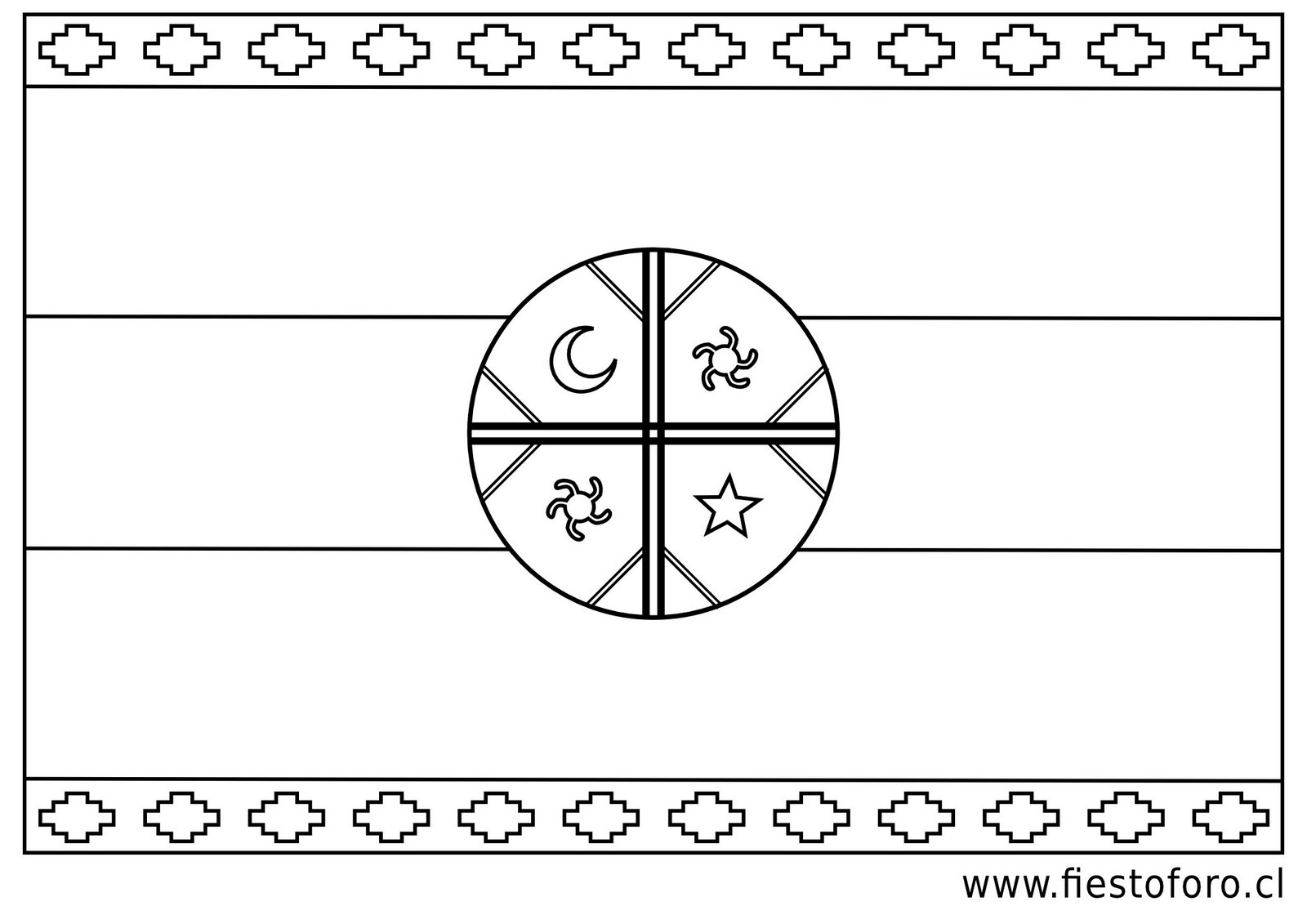 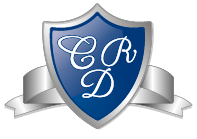 HISTORIA Y GEOGRAFÍA  1°BÁSICO N°9Profesora: Jessica Godoy Escobar.             Correo: jgodoy@colegiodelreal.clFecha. Semana 21 al 25 de junio de 2021.  Tiempo estimado. 90 minutos.